Reorganización de exámenes ante el Decreto del feriado nacional del día 20/12  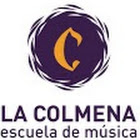 Los exámenes de la carrera de Composición previstos para el día 20/12 pasan al jueves 22/12 en los horarios establecidos. Los exámenes regulares y libres de las careras de Instrumentista y Vocalista previstos para el día 20/12 pasan al jueves 22/12 en los horarios establecidos.Los exámenes de Batería correspondientes a 2° y 3° año pasan al día 21/12 mientras que el de Batería de 4° año pasa al jueves 22/12 en idénticos horarios.Los exámenes de Percusión correspondientes a Introductorio y 1° año pasan al día 21/12 mientras que los exámenes correspondientes a 2°, 3° y 4° año pasan al jueves 22/12 en idénticos horarios.Los exámenes de Bajo de Introductorio y de 1° a 4° año pasan al 21/12 en los mismos horarios.Los exámenes de Piano (instrumentistas) de 2°, 3° y 4° año pasan al jueves 22/12 en los mismos horarios.Los exámenes de Guitarra de 4° año pasan al 21/12 en los mismos horarios.Los exámenes de Canto correspondientes a 2° y 3° año pasan al día 21/12 mientras que el de Canto de 4° año pasa al jueves 22/12 en idénticos horarios.